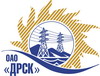 Открытое Акционерное Общество«Дальневосточная распределительная сетевая  компания»Протокол № 499/УР-ВПзаседания закупочной комиссии по выбору победителя по открытому электронному запросу предложений на право заключения договора: Замена оконных блоков, ремонт чердачного перекрытия столярной мастерской (Служба РЗАИ)» для филиала «Южно-Якутские электрические сети»  Закупка № 762  раздел  1.1.  ГКПЗ 2015 г. Плановая стоимость закупки:  1 188 805,00  руб. без учета НДСФорма голосования членов Закупочной комиссии: очно-заочная.ПРИСУТСТВОВАЛИ:	На заседании присутствовали    _8_   членов Закупочной комиссии 2 уровня. ВОПРОСЫ, ВЫНОСИМЫЕ НА РАССМОТРЕНИЕ ЗАКУПОЧНОЙ КОМИССИИ: О признании запроса предложений не состоявшимсяРЕШИЛИ: По вопросу № 1Признать открытый запрос предложений не состоявшимся в связи с подачей менее двух предложений. В связи с тем, что, по мнению Закупочной комиссии, проведение новой закупки может привести к увеличению числа Участников, провести закупку повторно на условиях, аналогичных условиям проведения первоначальной закупки.город  Благовещенск«03»   июня  2015 годаОтветственный секретарь Закупочной комиссии: Моторина О.А. _____________________________Технический секретарь Закупочной комиссии:  Ирдуганова И.Н._______________________________